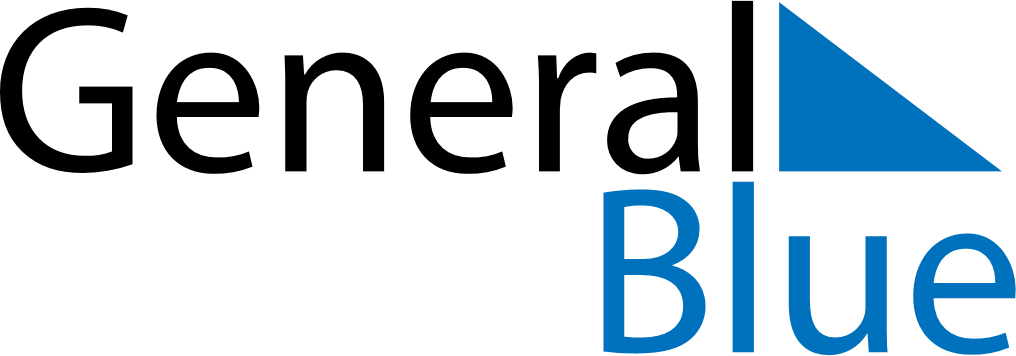 2020 – Q4Reunion  2020 – Q4Reunion  2020 – Q4Reunion  2020 – Q4Reunion  2020 – Q4Reunion  OctoberOctoberOctoberOctoberOctoberOctoberOctoberSundayMondayTuesdayWednesdayThursdayFridaySaturday12345678910111213141516171819202122232425262728293031NovemberNovemberNovemberNovemberNovemberNovemberNovemberSundayMondayTuesdayWednesdayThursdayFridaySaturday123456789101112131415161718192021222324252627282930DecemberDecemberDecemberDecemberDecemberDecemberDecemberSundayMondayTuesdayWednesdayThursdayFridaySaturday12345678910111213141516171819202122232425262728293031Nov 1: All Saints’ DayNov 11: Armistice DayDec 20: Abolition of SlaveryDec 25: Christmas Day